О присвоении адреса земельному участкуВ соответствии с Федеральным законом от 06.10.2003 г. № 131-ФЗ "Об общих принципах организации местного самоуправления в Российской Федерации" администрация Сутчевского сельского поселения постановляет: Присвоить земельному участку с кадастровым номером 21:16:050702:286 следующий почтовый адрес: Чувашская Республика – Чувашия, Мариинско-Посадский муниципальный район, сельское поселение Сутчевское, д. Сутчево, ул. Новая, 4/1Глава Сутчевского сельского поселения                                          С.Ю. ЕмельяноваЧĂВАШ РЕСПУБЛИКИСĔнтĔрвĂрри РАЙОНĚКУКАШНИ ЯЛ ПОСЕЛЕНИЙĚНАДМИНИСТРАЦИЙĚЙЫШĂНУ2022.12.08  56 №Кукашни ялě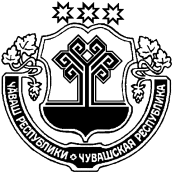 ЧУВАШСКАЯ РЕСПУБЛИКА
МАРИИНСКО-ПОСАДСКИЙ РАЙОНАДМИНИСТРАЦИЯСУТЧЕВСКОГО СЕЛЬСКОГОПОСЕЛЕНИЯПОСТАНОВЛЕНИЕ08.12.2022 № 56деревня Сутчево